Муниципальное бюджетное учреждение «Центр психолого-педагогической, медицинской и социальной помощи»Родительские Университеты«Безопасная образовательная среда»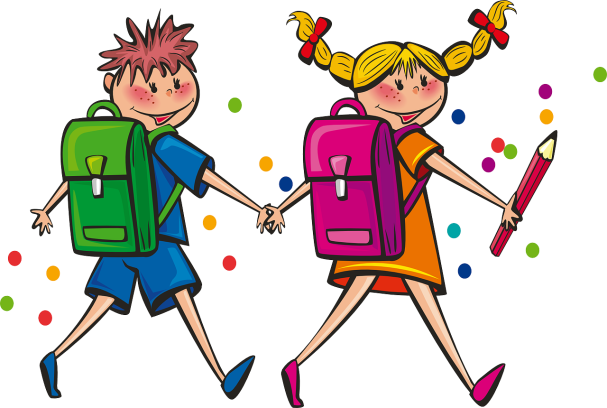 Педагог-психолог Шумикова Т.Е.Майкоп 2018гСемья-это общество в миниатюре, от целостности которого зависит безопасность всего большого человеческого общества.Ф.АдлерУважаемые родители!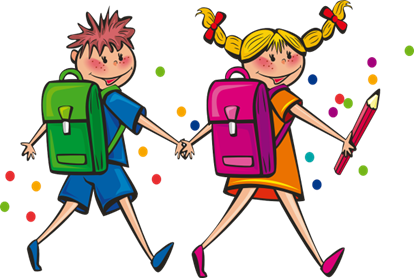 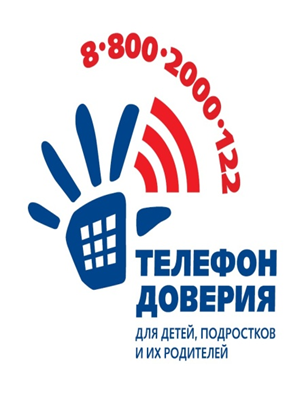 МБУ «ЦПП»адрес: г. Майкоп, ул. Пушкина, 155.сайт:www.mblokus01.rue-mail:mboulokus@mail.ruКонтактные телефоны:54-56-52Муниципальное бюджетное учреждение «Центр психолого-педагогической, медицинской и социальной помощи»Родительские Университеты«Безопасная образовательная среда»    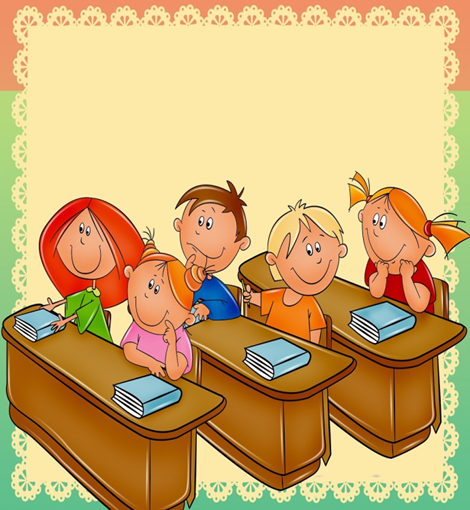 Педагог-психолог Шумикова Т.Е.Майкоп 2018гПоказатели психологической безопасности образовательной среды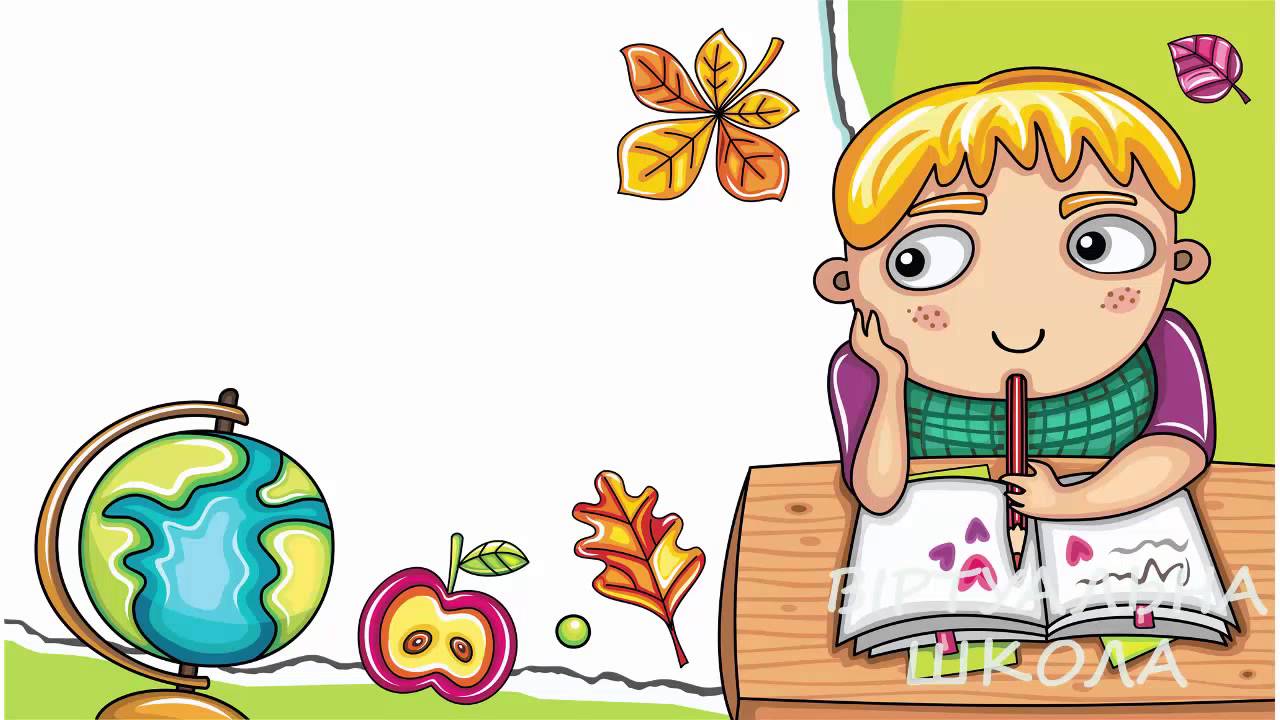 низкий уровень психологического насилия; преобладание диалогической направленности субъектов общения; позитивное отношение к основным параметрам образовательной среды у всех ее участников; преобладание гуманистической центрации у субъектов образовательной среды; высокий уровень удовлетворенности школьной средой Внешние маркерыпсихологического дискомфортаЕсли ребенок стал проявлять:АгрессивностьДрачливостьНевнимательностьНе понимает обращенную речьВялостьПлаксивостьСонливостьПассивностьБезразличиеГрызет ногтиСосет палецЩиплет ресницы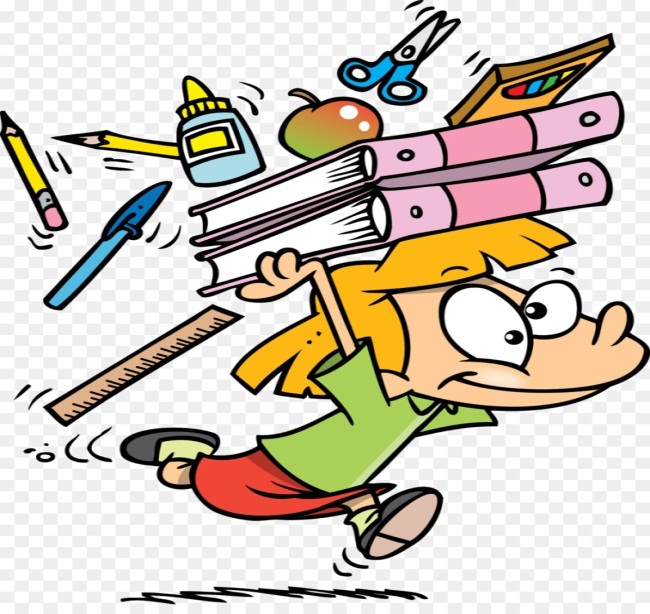 Родителям необходимопозаботиться о психологическом состоянии ребенка:Проводить больше времени с ребенкомДоверительно общатьсяОтноситься доброжелательноСледить  за успеваемостью, помогать в учебеПоддерживать контакт с учителемСоблюдать режим дня ребенкаСоблюдать эстетику и порядок на рабочем месте ребенкаРазвивать способности ребенкаБыть позитивным примером для своего ребенкаФормировать «ситуацию успеха»Обратиться к специалисту, если необходима помощьЛишь воспитание в среде, где ребенка любят, где его окружает теплая, справедливая обстановка приводит к тому, что он вырастает физически и психически здоровым членом общества